Instructions: The purpose of this document is to provide language for researchers and their institutions to adapt for federal grant applications when 1) the grant falls under the NIH Single IRB review policy or the researcher expects to streamline IRB review by using a single IRB, and 2) all or most of the institutions collaborating on the research have joined the SMART IRB Master Reliance Agreement and have access to the IRB Reliance Exchange (IREx).Language that is in brackets [ ] and shaded in yellow should be informed by the identified sIRB. Information shaded in gray may need to be modified by the study team as appropriate to the funding situation.ESTABLISHING AND SUPPORTING RELIANCE RELATIONSHIPSThis project will use the SMART IRB Master Common Reciprocal Institutional Review Board Authorization Agreement (SMART IRB Agreement) and the IRB Reliance Exchange (IREx) to support single IRB review in compliance with the NIH policy on the Use of a Single Institutional Review Board (sIRB) for Multi-site Research. SMART IRB: Development of the SMART IRB Agreement was funded by the National Center for Advancing Translational Sciences (“NCATS”) at the National Institutes of Health (NIH) to be responsive to and serve as a roadmap for implementing the NIH sIRB policy. SMART IRB streamlines and advances collaboration by establishing a common IRB authorization agreement and standardizing the roles and responsibilities of all parties involved in the review and conduct of multisite research.  Further, the SMART IRB Agreement outlines the responsibilities of all Participating Institutions, the Reviewing IRB, and Relying Institutions, in addition to detailing the communication plan between the Reviewing IRB and Relying Institutions.IRB Reliance Exchange (IREx): IREx is a freely available online tool to 
manage sIRB requirements and streamline communication for the life of a study. Development of IREx was funded by NCATS at the NIH as part of the Trial Innovation Network (TIN), and can be used to support non-TIN studies implementing sIRB review, too.  This freely-available web-based portal is used to capture sIRB documentation – including cede decisions, study-specific local considerations, and sIRB approval documents for relying sites. IREx is also used to support sIRB coordination, which includes tracking site readiness for sIRB review, facilitating submission to the sIRB and communicating when sites receive sIRB approval.   To date approximately # of the # planned participating sites have signed onto the required agreements noted above. It is anticipated that all participating sites will be fully onboarded prior to the planned award date to rely on [insert institution name here] as the Reviewing IRB.Each site PI has verified that their HRPP agrees that IRB review, regulatory oversight, and roles and responsibilities of the parties will be governed by the SMART IRB Agreement and the [insert SMART IRB or sIRB Name] Policies and Procedures (P&Ps) throughout the life of the project. In joining SMART IRB, each site has designated a Point of Contact (POC) to provide the Reviewing IRB with knowledge about local considerations and facilitate coordination among the sites. In accordance with the SMART IRB Agreement and SOPs:[Name] will serve as the Overall PI, and[Name], [role] at [lead site], will serve as the primary contact on the Lead Study Team, and will distribute the results of IRB reviews and manage ongoing communications across site study teams.The POC for the Reviewing IRB will ensure appropriate communication with Relying Institution POCs. Study Team Communication Plan Study initiation conference calls will be scheduled by the Lead Study Team/Coordinating Center and include a presentation by the sIRB and IREx Teams to inform all sites about the sIRB process, required agreements and reliance arrangements, use of IREx, as well as the review processes and reporting requirements of the Reviewing IRB. In addition [name or role of person (e.g., coordinating center)] will provide each site with a summary of the Reviewing IRB’s reporting requirements to be distributed to their study teams. The Lead Study Team/Coordinating Center will be responsible for ensuring ongoing communication with all participating study teams via teleconferences, IREx-facilitated reminders, and regular emails throughout the study. The IREx Status Summary (see image) will be used to track each site’s progress towards reliance.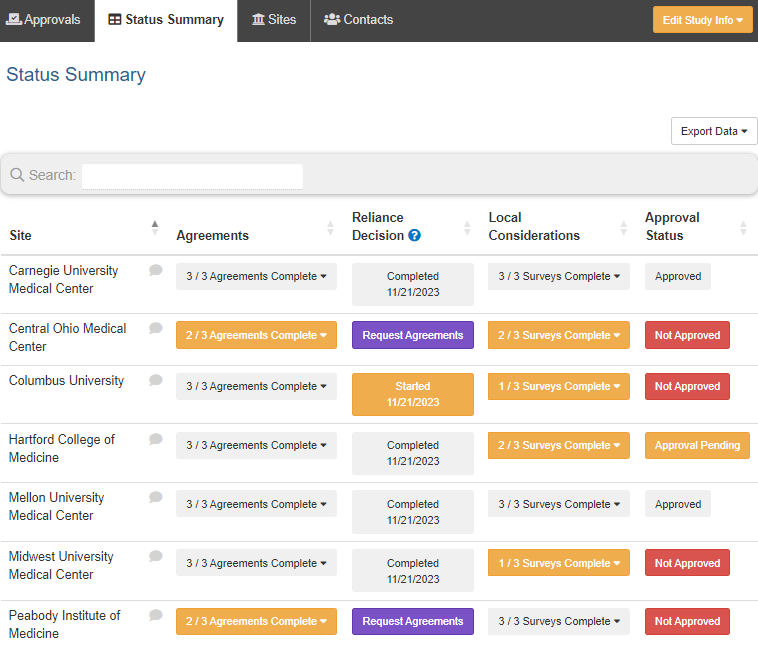 Track site’s agreement statusTrack relying site HRPP’s cede decisionsTrack relying site’s local considerations completionTrack site’s approval statusKEY POINTS OF COMMUNICATION:The sIRB and IREx Teams will provide the following to the Lead Study Team/Coordinating Center:An introductory training to the sIRB review process, the responsibilities of the Lead Study Team/Coordinating Center, the requirements of using [insert institution name here] as the sIRB, and the system used to support the reliance process (IREx).Site-specific reliance instructions detailing the status of each required agreement and the steps required of each site study team and their HRPP in IREx. See template. An informed consent form template to be used for each site.Relevant [insert institution name here] HRPP policies.The Lead Study Team/Coordinating Center will do the following:Grant IREx access to study teams and Relying HRPPsAlert study teams to problems that may affect the conduct of the study or the rights and welfare of research participants, such as unanticipated problems and serious noncomplianceInform study teams of any changes in study status (e.g., temporary suspensions of recruitment) or new informationFacilitate submissions to the Reviewing IRB, including: Inclusion of site-specific requirements in consent documentsIdentification of any variability in study implementation across sites that must be communicated to the Reviewing IRBCollection of information from participating sites to include in continuing review reports to the Reviewing IRBSite-specific amendmentsPersonnel updates (as required by the Reviewing IRB)Reportable events (e.g., noncompliance, unanticipated problems)Closure reportsEnsure revisions to applicable conflict of interest management plans are provided to the Reviewing IRBIREx will be used to do the following:Disseminate site-specific reliance instructions and informed consent templateDocument and track reliance arrangements between FWA-holders and component sitesTrack participating site progress towards initial IRB approvalStreamline and centralize the capture of participating sites’ local considerations on a study-by-study basisCapture and notify participating sites of IRB determinations and IRB-approved documentsFacilitate communications to participating sites when actions are requiredAutomate notifications to participating sites of new approvalsSite NameFWA# Relying Studies in IRExSMART IRB AgreementIREx Access#00000000##Yes/NoYes/No